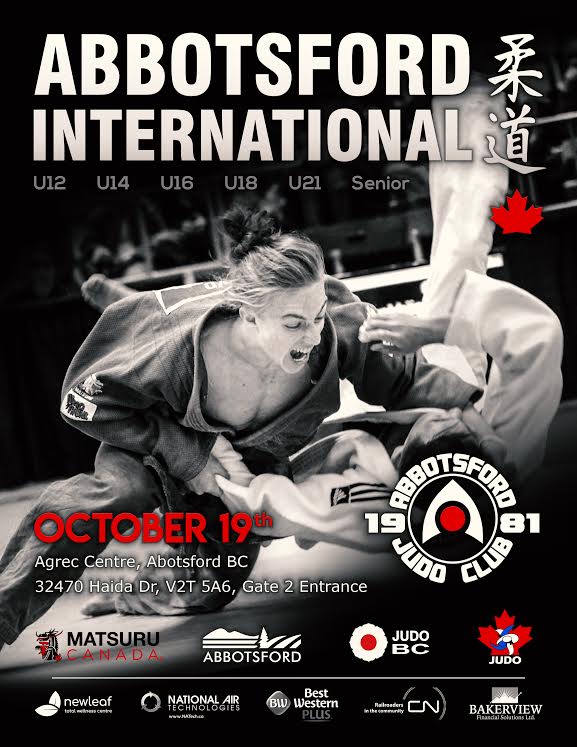 The Abbotsford Judo Club cordially invites all Judoka to participate in the 2019 Abbotsford International for U-12, U-14 Boys and Girls; U-16, U-18, U-21 Men and Women; and Senior Men and Women. This is a Judo BC sanctioned tournament.Date:		Saturday, October 19, 2019Location: 	Ag-Rec Building, Abbotsford Exhibition Park, 32470 Haida Drive, Abbotsford.Referee Meeting: 7:30 AM	All referees & club coaches are encouraged to attend.
Head Referee: Graham MagnussonStarting Time: 8:00 AM  Weigh-in: 	 All weigh-ins at Tournament location	Entry Fee: 	$50.00 registration fee per competitor for the first division entered; 
$25.00 fee per competitor for each additional division. Each U-14,  U-16, U-18, U-21 competitor may enter two age categories.All entries must be received by Tuesday, Oct 15, 2019; otherwise an additional 
$15.00 late fee will apply. Please register online via Trackie. Clubs wanting to pay for their athletes by Cheque can make cheques payable to the Abbotsford Judo Club. There will be a $10.00 fee applied to all contestants whose weight does not fall within their registered weight category.All Competitors must weigh in, regardless of age group.Eligibility: 	All contestants in this tournament must be members in good standing with Judo             Canada.		All contestants must be of a minimum rank of Yellow Belt.All competitors will be required to submit a waiver form.Uniforms:	All competitors must have a white Judogi. 		Blue Judogi are required for U16 & up.Elimination: 	Modified Double Elimination for eight or more competitors		Two pool system for six and seven competitors, Round Robin for five or less.Rules:	The 2019 Abbotsford International will be governed by current:IJF Refereeing RulesJudo Canada Sanctioning Policy and Tournament StandardsJudo BC Tournament Standards and Summary(Should a conflict arise, the decision of the member(s) of the Judo BC Referee Committee in attendance shall prevail.) Exceptions:Minimum rest period shall be 5 minutes instead of 10 minutes Old medical rules shall apply for all divisions except U-21 and 
Senior Men/Women (on-mat medical assessment is not restricted to head/neck/spinal cord injuries)Enquiries:	All phone enquiries may be directed to:		Tokue Suda at: 604-852-8014E-mail: info@abbotsfordjudo.comRoad Directions from Trans-Canada Highway #1 to Tournament SiteAg-Rec Building, Abbotsford Exhibition Park, 32470 Haida Drive, Abbotsford	Take Exit 87 (Clearbrook Road) off Hwy #1To head north on Clearbrook Road:Turn right if coming from the West (Vancouver)Turn left if coming from the EastTurn right at Maclure RoadTurn left at Trethewey Road (becomes Haida Drive)Enter Ag-Rec parking lot to the  right off Haida DriveHost Hotel:
Best Western Regency32110 Marshall Road
Abbotsford, BC V2T 1A1 Phone: 604-853-3111
Fax: 604-852-1750
Toll Free Reservations: 1-800-771-3077 E-mail: sales@bwregency.bc.caAlternate Accommodations: Abbotsford Hotel2073 Clearbrook RdAbbotsford, BCV2T 2X1Tel: 604 859 6211Sandman Hotel & Suites Abbotsford32720 Simon Ave,Abbotsford, BC V2T0B8604-556-7263FridayOct 18, 20195:00 – 8:00 PMOpen Weigh-inNovice-Jr & SrU-16U-18U-21SeniorShime-wazaNOYESYESYESYESKansetsu-wazaNONOYESYESYES